中華郵政股份有限公司高雄郵局外牆廣告出租公告出租標的：高雄市新興區新田路133號(新田郵局)外牆，          高雄市苓雅區文橫二路與新田路口三角窗處。出租面積：寬420cm*高580cm，面積24.36平方公尺，如          附圖所示。聯絡方式：請電洽高雄郵局勞安(總務)科庶務股 陳先生，          電話：07-2614171轉687、688。出租位置圖：如下圖紅色框線處。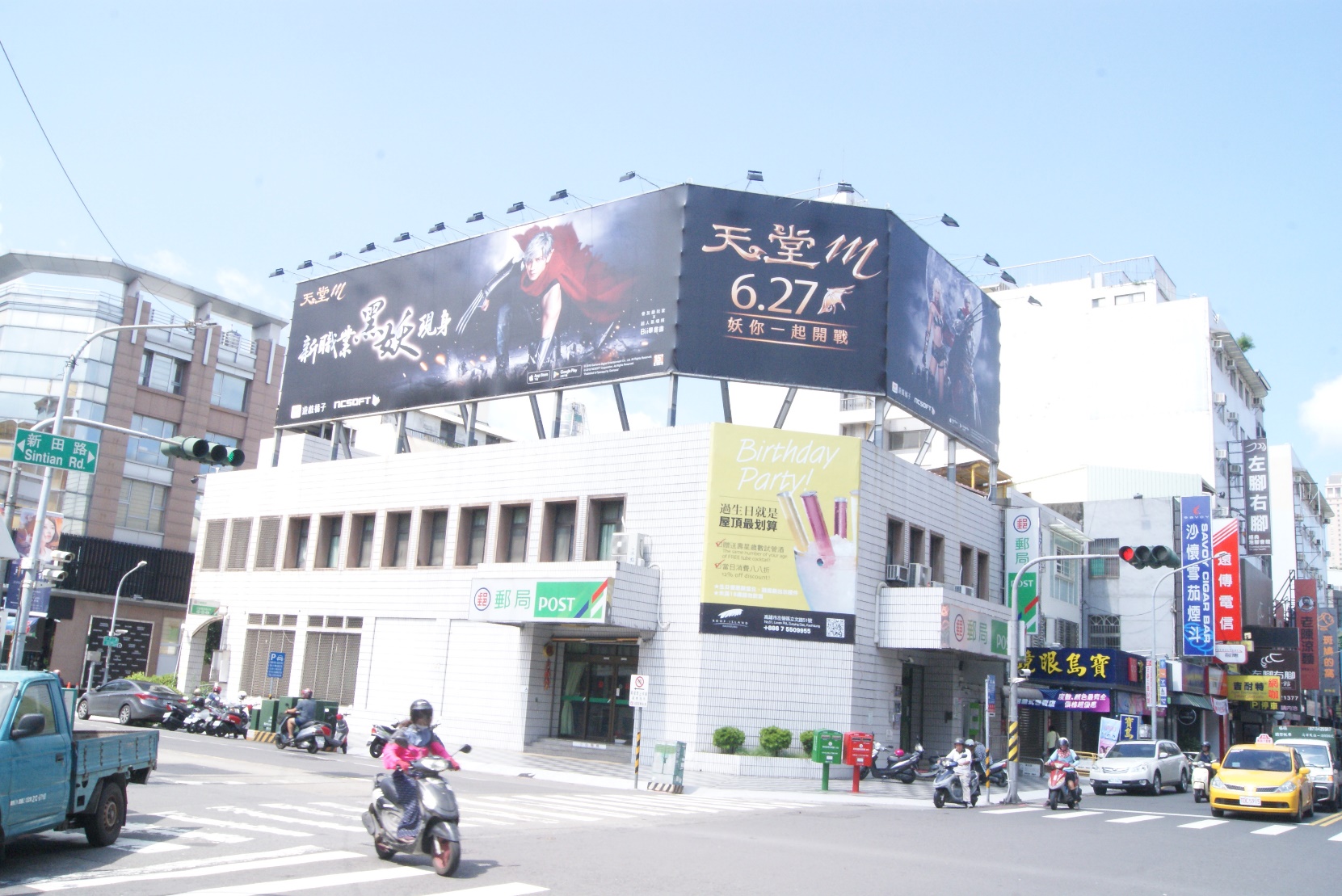 中華民國109年  月  日